Název VZ: Myčka podložních mísČíslo veřejné zakázky: VZMR 11/2024Kupní smlouvauzavřená ve smyslu § 2079 a násl. zákona č. 89/2012 Sb., Občanský zákoník,v účinném znění mezi:kupujícím:Úrazová nemocnice v Brněpříspěvková organizace Statutárního města Brnase sídlem: Ponávka 139/6, Zábrdovice, 602 00 Brnozastoupena: MUDr. Pavlem Pilerem, ředitelembankovní spojení: Komerční banka Brno-venkovčíslo účtu: xxxxxxxxxxxxxIČ : 00209813DIČ: CZ00209813Organizace zapsaná v OR u Krajského soudu v Brně, oddíl Pr, vložka 1602aprodávajícím:MEDISUN PROFI S.R.O.se sídlem: MODŘICKÁ 249/82, Brno 619 00zastoupena: Lukášem Loučkoubankovní spojení: 5500číslo účtu: xxxxxxxxxxxxxxxIČ : 02401045DIČ: CZ02401045Společnost zapsaná v OR u Krajského soudu v Brně oddíl C, vložka810681. Předmět smlouvy1.1.Prodávající se zavazuje dodat kupujícímu zboží „Myčka podložních mís“,specifikovaný v příloze (Příloha č. 1 Technická specifikace Myčka podložních mís),která je nedílnou součástí této smlouvy a převést na kupujícího vlastnické právok tomuto zboží. Prodávající prohlašuje, že zboží je způsobilé k účelu užití, který jeprodávajícímu zřejmý a splňuje všechny podmínky požadované jak obecně závaznýmiprávními předpisy tak i kupujícím. Prodávající dále prohlašuje, že je výlučnýmvlastníkem zboží, že na zboží neváznou žádná práva třetích osob a že není dána žádnápřekážka, která by mu bránila se zbožím dle této smlouvy disponovat. Nedílnou součástídodávky je veškerá a úplná dokumentace, která opravňuje kupujícího zboží užívat, neboje podmínkou užívání zboží.1.2.Předmětem této smlouvy je taktéž doprava zboží na místo plnění a veškeré další činnostipodmiňující uvedení zboží do provozu a jeho řádnou funkčnost, a to zejména: uvedenído provozu, instruktáž ke zdravotnickému prostředku, seznámení kupujícího s rizikyspojenými s jeho používáním dle požadavků právních předpisů a odstranění vzniklýchodpadů a obalů.11.3..4.Předmětem této smlouvy je dále předání veškeré dokumentace vztahující se ke zboží,která je potřebná pro nakládání se zbožím a pro jeho provoz nebo kterou vyžadujípříslušné právní předpisy a české a evropské technické normy, zejména pak prohlášenío shodě, návod k použití v českém jazyce (v tištěné podobě a na elektronickém nosičidat), certifikát CE, technická dokumentace, pokyny pro údržbu, protokoly ze zkoušek,měření, revizí apod.Zboží musí splňovat veškeré požadavky příslušných právních předpisů a českých aevropských technických norem vztahujících se ke zboží, zejména pak požadavkyzákona č. 22/1997 Sb., o technických požadavcích na výrobky a o změně a doplněníněkterých zákonů, ve znění pozdějších předpisů, nařízení MDR a zákona ozdravotnických prostředcích a diagnostických zdravotnických prostředcích in vitro apříslušných prováděcích předpisů.111.5..6..7.Omezení, rozšíření a jiné podstatné změny v plnění této smlouvy jsou možné popředcházejícím souhlasu smluvních stran formou písemných dodatků, podepsanýchk tomu oprávněnými zástupci obou smluvních stran.Kupující zboží převezme, nevykazuje-li žádné vady. Pokud nebude zboží dodánov požadovaném množství, jakosti, druhu a provedení, má kupující právo dodávkuodmítnout. Odmítnutí a důvody vyznačí v dokladech prodávajícího.Kupující se touto smlouvou zavazuje úplné a bezvadné zboží od prodávajícího převzíta zaplatit kupní cenu podle této smlouvy. Kupující není povinen převzít zboží či jehočást, která je poškozena nebo která jinak nesplňuje podmínky této smlouvy.2. Kupní cena2.1.Kupní cena předmětu smlouvy byla stanovena po vzájemném ujednání smluvních strannásledovně:Celková cena bez DPH: 372 000,- KčDPH ve výši 21 % 78 120,- KčCelková cena včetně DPH: 450 120,- Kč22.2..3.Cena zahrnuje veškeré náklady související s realizací dodávky zboží, jako např.: clo;celní a dovozní poplatky; záruční servis; dopravné; pojištění zaplacené do místa plnění;montáž a instalaci přístrojů; demontáž stávajících přístrojů; zaškolení personálu;prohlášení o shodě, návod k obsluze v českém jazyce. Po dodání zboží bude vystavenřádný daňový doklad.Platební podmínky2.3.1. Prodávající je povinen vystavit daňový doklad (dále jen "faktura"), který budeobsahovat náležitosti stanovené obecně závaznými právními předpisy. Na faktuře budeuvedeno označení veřejné zakázky „VZMR 11/2024. Adresa pro zaslání faktury el.poštou je fakturace@unbr.cz .2.3.2. Nebude-li faktura obsahovat náležitosti požadované touto smlouvou a veškerénáležitosti daňového a účetního dokladu dle příslušných předpisů, je kupující oprávněn,aniž by se dostal do prodlení, tuto fakturu ve lhůtě splatnosti vrátit prodávajícímu suvedením důvodu k opravě či doplnění. V takovém případě začne běžet nová lhůtasplatnosti v délce stanovené odst. 2.3.3 této smlouvy doručením opravené (doplněné)faktury kupujícímu.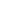 22.3.3. Splatnost faktury 30 dní od data doručení..3.4. Nedílnou součástí faktury je kupujícím podepsaný předávací protokol a instalačníprotokol o úplnosti a bezvadnosti dodávky. Nebude-li dodávka úplná nebo bezvadná,má kupující právo odmítnout podpis tohoto protokolu a zboží nepřevzít. Odmítnutí adůvody vyznačí v dokladech prodávajícího.22.4.V případě, že dojde v období ode dne podpisu této kupní smlouvy do dne rozhodnéhopro stanovení sazby DPH ke změně sazby z DPH, má prodávající právo upravit kupnícenu v souladu s touto legislativní změnou. Smluvní strany se tuto změnu zavazujíakceptovat bez výhrad.V případě, že v okamžiku uskutečnění zdanitelného plnění bude prodávající zapsán vregistru plátců daně z přidané hodnoty jako nespolehlivý plátce, případně budounaplněny další podmínky dle § 109 ZDPH, má kupující právo uhradit za prodávajícíhoDPH z tohoto zdanitelného plnění, aniž by byl vyzván jako ručitel správcem daněprodávajícího, a to postupem dle § 109a ZDPH. Stejným způsobem bude postupováno,pokud prodávající uvede ve smlouvě bankovní účet, který není uveden v registru plátcůdaně z přidané hodnoty nebo bude evidován jako nespolehlivá osoba..5.3. Dodací podmínky33.1. Čas plnění: do 8 týdnů od podpisu smlouvy..2.Místem plnění se rozumí místo instalace na adrese: Úrazová nemocnice v Brně,Ponávka 139/6, Zábrdovice, 602 00 Brno.33.3..4.Prodávající je povinen vyzvat kupujícího k převzetí zboží nejméně 2 dny předem.Dodávka bude potvrzena podpisem předávacího protokolu a instalačního protokoluk tomu pověřenými zástupci obou smluvních stran.33.5..6.Vlastnické právo ke zboží dle této kupní smlouvy přechází na kupujícího dnem převzetízboží. Nebezpečí vzniku škody přechází na kupujícího podpisem předávacíhoprotokolu.Po instalaci zboží bude podepsán předávací protokol a protokol potvrzující instalaci –instalační protokol o předání a funkčnost zboží, který podepíší k tomu oprávněnízástupci obou smluvních stran, slouží jako záruční list.33.7..8.Prodávající zajistí na vlastní náklady ekologickou likvidaci obalového materiálu.Prodávající je povinen sdělit kupujícímu, které vybavení je nutné pro instalaci mítpřipravené v místě dodání a jaký způsob součinnosti očekává k úspěšné instalacizařízení a instruktáži příslušných osob.3.9.Dodávka se považuje dle této smlouvy za splněnou, pokud bylo zařízení předáno včetněpříslušné dokumentace, zařízení bylo nainstalováno, uvedeno do provozu, provedenavstupní validace, byla provedena instruktáž a zařízení bylo řádně převzato předávacímprotokolem podepsaným pověřenými zástupci obou smluvních stran.4. Odpovědnost za vady, záruka za jakost zboží, záruční podmínky a servis4.1.Prodávající přejímá níže uvedenou záruku za jakost zboží dodaného podle této smlouvy:záruční doba na dodané zboží je 24 měsíců.4.2..3.Záruční doba počíná běžet dnem převzetí zboží, tj. dnem podpisu předávacíhoprotokolu. V případě, že na zboží se v záruční době vyskytne vada, má kupující právozvolit způsob řešení reklamace, a to buď výměnou za bezvadné zboží, slevou z kupníceny, odstraněním vady opravou nebo odstoupením od smlouvy a vrácením kupní ceny.Záruční servis bude prodávající provádět bezplatně. Po tuto dobu se prodávajícízavazuje zajistit odstraňovat vzniklé poruchy na dodaném zboží, jakož i provádět4kompletní pBTK včetně KEZ, seřízení, výměnu spotřebního materiálu a náhradníchdílů, vystavení protokolů a dopravy, to vše po dobu záruky bez povinnosti kupujícíhoplatit prodávajícímu nad rámec sjednané kupní ceny. Záruka platí jen za podmínky, žezávada nebyla způsobena nesprávnou obsluhou či úmyslným poškozením kupujícím,resp. třetími osobami, které kupující oprávnil zboží používat.4.4.Smluvní strany se dohodly, že po uplynutí záruky bude prodávající poskytovat servisna předmět smlouvy za tyto maximální ceny, které budou garantovány po dobu 6-ti letod uplynutí záruční doby na předmět smlouvy:••cena servisní hodiny po dobu 6-ti let od uplynutí záruky: 780,- Kč bez DPH,cena za jedno kompletní provedení pBTK, garantovaná po dobu 6-ti let oduplynutí záruky (je-li výrobcem vyžadována) včetně KEZ, seřízení, spotřebníhomateriálu a náhradních dílů vztahujících se k pBTK a pravidelně a nutněměněných v daných intervalech při pBTK, dopravy a protokolů: 5500,- Kč bezDPH,••fixní cena za dojezd technika do ÚN platná po dobu 6 let po uplynutí záruky:0,- Kč bez DPH.počet pBTK za 6 roků od uplynutí záruky (pro všechna zařízení) 24.44.5..6.Záruční i pozáruční servis je prováděn výhradně servisním oddělením prodávajícíhonebo je prodávající povinen předložit kupujícímu smlouvu o spolupráci při prováděníservisu uzavřenou se třetí osobou (autorizovaným servisním střediskem), z níž budepatrné, že servis bude zajištěn v rozsahu a za podmínek stanovených touto smlouvou.Kontakt pro servisní záležitosti: kontaktní osoba Vratislav Medektel.: 727 977 878 e-mail: servis@medisun.czGarantovaná doba odezvy (povinnost prodávajícího potvrdit přijetí požadavkukupujícího) u záručního i pozáručního servisu v pracovní době (pracovní dny od 7–18hod.) je do 48 hodin od nahlášení. Nástup na opravu proběhne do 48 hodin od odezvya závada bude odstraněna nejpozději do 48 hodin od nahlášení, nedohodnou-li sesmluvní strany jinak. Jiný termín pro odstranění závady bude uveden v předávacímprotokolu podepsaném oprávněnými zástupci obou smluvních stran, v opačném případěbude platit termín do 2 pracovních dnů od nahlášení závady. Nahlášení závady budeprovedeno telefonickou nebo písemnou formou na výše uvedené kontakty. V případě,že dodavatel nenastoupí k provedení opravy do 2 dnů od nahlášení závady, je uživateloprávněn nechat odstranit vady 3. osobou na náklady dodavatele. Nárok kupujícího nanáhradu škody a případné sankce tím není dotčen.44.7..8.Prodávající se rovněž zavazuje poskytnout novým pracovníkům kupujícího dodatečnéinstruktáže dle zákona o zdravotnických prostředcích a diagnostických zdravotníchprostředcích in vitro, a to na vyžádání kupujícího (během trvání záruční doby bezplatněmaximálně dvakrát ročně).Po každé provedené servisní službě je servisní oddělení prodávajícího povinno vystavitprotokol o provedeném zásahu s popisem závady, uvedením provedených úkonů,seznamem použitých náhradních dílů a potvrzením o propuštění zařízení do provozu,který bude předán nejpozději prodávajícímu v okamžiku předání přístroje. Tentoprotokol bude po ukončení a kontrole servisního zásahu zástupcem objednateleodsouhlasen a potvrzen oprávněným pracovníkem ÚN a v případě pozáručního servisubude podkladem pro provedení fakturace.44.9.Reklamace funkčnosti a servisních úkonů budou uplatňovány písemně (e-mailem nebopoštou) na adrese prodávajícího (dispečink)..10. Prodávající garantuje servisní podporu a zabezpečení dodávek náhradních dílů po dobumin. 10 let od roku předání předmětu smlouvy.5. Sankce za prodlení5.1. Sankce za prodlení v dodávce. V případě zpoždění dodávky proti dodacím lhůtámuvedeným v čl. 3.1. této kupní smlouvy se prodávající zavazuje zaplatit kupujícímusmluvní pokutu ve výši 0,15 % z ceny nedodaného zboží resp. jeho nedodané části zakaždý započatý den prodlení. V případě, že se kupující rozhodne požádat o zaplacenísmluvní pokuty, je prodávající povinen zaplatit ji do 7 dnů od doručení písemné výzvyk zaplacení. Nárok kupujícího na náhradu škody tím není dotčen.5.2. Sankce za prodlení v placení. V případě, že kupující nezaplatí řádně a včas fakturu zazboží, je prodávající oprávněn požadovat zaplacení úroku z prodlení ve výši 0,15 %z dlužné částky za každý započatý den prodlení. V případě, že se prodávající rozhodnepožádat o zaplacení úroku z prodlení, je kupující povinen zaplatit ho nejpozději do 7dnů od doručení písemné výzvy k zaplacení.555.3. Pro výpočet smluvní pokuty určené procentem je rozhodná celková kupní cena včetněDPH..4. Bude-li prodávající v prodlení s dodávkou déle než 30 dnů, má kupující právo odsmlouvy odstoupit. Smluvní sankce a náhrada škody není tímto dotčena..5. Sankce za prodlení s odezvou v případě provádění záručního i pozáručního servisu.V případě prodlení prodávajícího potvrdit přijetí nahlášeného požadavku kupujícíhov garantované době dle čl. 4.6 této smlouvy během záruky jakož i v pozáruční době seprodávající zavazuje zaplatit kupujícímu smluvní pokutu ve výši 500,- Kč za každouzapočatou hodinu prodlení. V případě, že se kupující rozhodne požádat o zaplacenísmluvní pokuty, je prodávající povinen zaplatit ji do 7 dnů od doručení písemné výzvyk zaplacení. Nárok kupujícího na náhradu škody tím není dotčen.5.6. Sankce za prodlení s nástupem k opravě v případě provádění záručního i pozáručníhoservisu. V případě prodlení prodávajícího s nástupem k opravě v době dle čl. 4.6 tétosmlouvy během záruky jakož i v pozáruční době se prodávající zavazuje zaplatitkupujícímu smluvní pokutu ve výši 500,- Kč za každou započatou hodinu prodlení.V případě, že se kupující rozhodne požádat o zaplacení smluvní pokuty, je prodávajícípovinen zaplatit ji do 7 dnů od doručení písemné výzvy k zaplacení. Nárok kupujícíhona náhradu škody tím není dotčen.5.7. Sankce za prodlení prodávajícího s odstraněním závady v záruční i pozáruční době.V případě prodlení prodávajícího s odstraněním závady v záruční i pozáruční době velhůtě dle čl. 4.6. této smlouvy se prodávající zavazuje zaplatit kupujícímu smluvnípokutu ve výši 500,- Kč za každý započatý den prodlení. V případě, že se kupujícírozhodne požádat o zaplacení smluvní pokuty, je prodávající povinen ji zaplatitnejpozději do 7 dnů od doručení písemné výzvy k zaplacení. Nárok kupujícího nanáhradu škody tím není dotčen.5.8. Sankce za prodlení prodávajícího s vystavením protokolu dle čl. 4.8. V případě prodleníprodávajícího s vystavením protokolu po provedeném servisním zásahu se všemináležitostmi dle čl. 4.8. této smlouvy se prodávající zavazuje zaplatit kupujícímusmluvní pokutu ve výši 500,- Kč za každý započatý den prodlení. V případě, že sekupující rozhodne požádat o zaplacení smluvní pokuty, je prodávající povinen ji zaplatitnejpozději do 7 dnů od doručení písemné výzvy k zaplacení. Nárok kupujícího nanáhradu škody tím není dotčen.6.Odstoupení od smlouvy6.1.Kterákoli smluvní strana může od této smlouvy odstoupit, pokud zjistí podstatnéporušení této smlouvy druhou smluvní stranou. Odstoupení musí mít písemnou formu,musí v něm být popsán důvod odstoupení a podpis odstupující smluvní strany, jinak jeodstoupení neplatné. Tato smlouva zaniká ke dni doručení oznámení odstupujícísmluvní strany o odstoupení druhé smluvní straně, v pochybnostech 3 dnem poodeslání. Odstoupení od této smlouvy se nedotýká práva na náhradu škody vznikléz porušení smluvní povinnosti ani práva na zaplacení smluvní pokuty.6.2. Pro účely této smlouvy se za podstatné porušení smluvních povinností považuje takovéporušení, u kterého smluvní strana porušující smlouvu měla nebo mohla předpokládat,že při takovém porušení smlouvy, s přihlédnutím ke všem okolnostem, by druhásmluvní strana neměla zájem smlouvu uzavřít, zejména:--prodlení s úhradou kupní ceny nebo její části delším 30 dnů od splatnosti,prodlení prodávajícího s dodáním předmětu plnění dle této smlouvy delším než30 dnů,---prodlení prodávajícího s nástupem k opravě při servisu delším než 4 dnů odnahlášení závady,prodlení prodávajícího s odstraněním závady v záruční i pozáruční době delšímnež 10 dnů od nahlášení závady,nemožnost odstranit vady dodaného zboží, jakož i v případě nelze-li věc užívatpro opakovaný výskyt vad (více než 2x), a to i vad různého charakteru, po opravěči výskytu většího počtu vad současně,--v případě, že se kterékoli prohlášení prodávajícího uvedené v této smlouvě ukážejako nepravdivé,jestliže prodávající ujistil kupujícího, že zboží má určité vlastnosti, zejménavlastnosti kupujícím výslovně vymíněné, anebo že nemá žádné vady, a totoujištění se následně ukáže nepravdivým apod.7. Ostatní ujednání7.1.Případné spory řeší účastníci dohodou. Nedojde-li ke shodě, je místně příslušný soudv Brně.7.2.Prodávající není oprávněn postoupit pohledávky za kupujícím, vyplývající z tétosmlouvy jakékoliv třetí osobě, bez předchozího písemného souhlasu kupujícího.Kupující je oprávněn postoupit pohledávky za prodávajícím, vyplývající z této smlouvyjakékoliv třetí osobě, bez předchozího písemného souhlasu prodávajícího.Prodávající je povinen nahradit kupujícímu v plné výši újmu, která kupujícímu vzniklavadným plněním nebo jako důsledek porušení povinností a závazků prodávajícího dletéto smlouvy.7.3.77.4..5.Prodávající nahradí kupujícímu náklady vzniklé při uplatňování práv z odpovědnosti zavady.Prodávající se podpisem této smlouvy zavazuje upřednostňovat a dodržovatenvironmentální aspekty při plnění předmětu této smlouvy (např. omezení spotřebyenergií, vody, surovin, omezení produkce látek znečišťujících ovzduší, vodu a půdu,omezení produkce odpadů a uhlíkové stopy) a dodržovat důstojné pracovní podmínkya bezpečnost práce svých zaměstnanců a poddodavatelů a podporovat férovédodavatelské vztahy.8. Závěrečná ustanovení8.1.Práva a povinnosti smluvních stran neupravené touto smlouvou se řídí příslušnýmiustanoveními občanského zákoníku.88.2..3.Kupující je oprávněn započíst svou pohledávku vzniklou z této smlouvy zaprodávajícím i bez jeho souhlasu. Prodávající není oprávněn započíst svou pohledávkuvzniklou z této smlouvy za kupujícím bez jeho souhlasu.Smluvní strany si nepřejí, aby nad rámec výslovných ustanovení této smlouvy bylajakákoli práva a povinnosti dovozovány z dosavadní či budoucí praxe zavedené mezismluvnímu stranami či zvyklostí zachovávaných obecně či v odvětví týkajícím sepředmětu plnění této smlouvy. Strany si vedle výše uvedeného potvrzují, že si nejsouvědomy žádných dosud mezi nimi zavedených obchodních zvyklostí či praxe.Změna nebo doplnění smlouvy může být uskutečněno pouze písemným dodatkem k tétosmlouvě podepsaným oběma smluvními stranami.88.4..5.Smluvní strany na sebe přebírají nebezpečí změny okolností v souvislosti s právya povinnostmi smluvních stran vzniklými na základě této smlouvy. Smluvní stranyvylučuji uplatnění § 1765 a § 1766 občanského zákoníku na svůj smluvní vztahzaložený touto smlouvou.88.6..7.Tato smlouva nabývá platnosti a účinnosti připojením podpisu obou smluvních stran.Je-li nabytí účinnosti této smlouvy vázáno na zveřejnění v registru smluv dlepodmínek zákona č. 340/2015 sb., pak je smlouva účinná okamžikem zveřejnění vregistru smluv.Smlouva bude vyhotovena s elektronickým podpisem nebo v listinné podobě ve třechoriginálech, z nichž objednatel obdrží dvě vyhotovení a zhotovitel jedno vyhotovení.9. Přílohy99.1.2Příloha č. 1 Technická specifikace Myčka podložních mísPříloha č. 2 Cenová nabídka včetně rozpisu cen jednotlivých položekV Brně dne………………V ……….. dne ………………Digitálně podepsalDatum: 2024.04.25Digitálně podepsal Lukáš LoučkaMUDr.Pavel Piler16:07:18 +02'00'Datum: 2024.04.23 15:42:52 +02'00'……………………………………..……………………………..……………Kupující (podpis, razítko)Prodávající (podpis, razítko)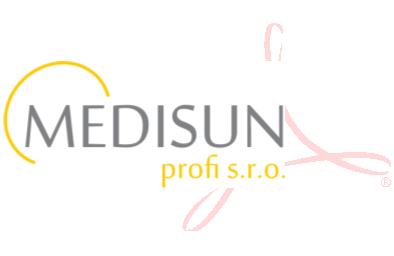 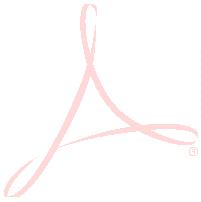 Příloha č. 1 Technická specifikace Myčka podložních mísPříloha č. 2 Cenová nabídka včetně rozpisu cen jednotlivých položekPříloha č. 1 Technická specifikaceVZMR 11/2024 Myčka podložních mísNázev přístroje: Myčka podložních mís – 4 ksStručný popis přístroje a medicínský účel: Myčka sloužící k čištění a dezinfekci opakovaně použitelnýchtoaletních nádob.Požadovaný parametrNabízený parametr(ANO/NE/Hodnota)MEDISUN PROFI s.r.o.LISCHKA GmbHDodavatelVýrobceTyp/modelCDD 1050 BasicMyčka podložních mís – 4 ksSamostatně stojící přístroj, orientace na výšku, anomanuálně otevíratelné dveře výklopné dopředuCelo nerezové provedeníanoKapacita min. 1× podložní mísa s víkem + urinální Ano/dle požadavkůlahev nebo 3× urinální lahev, případně nádobado toaletního křeslaMin. 3 základní typy mycích programůAno /3 základníAutomatické vyprazdňování čištěných nádobanoLED display s ukazatelem času do konce anozvoleného programu – český jazykTermická dezinfekce při teplotě min. 90 °C; Ano/ A0 až 3000parametr A0 min. 300Uzavřený prostor pro kanystr s detergentemanoAktivní sušení vložených nádob – filtrace Ano/ uzavřený systém bez nutnosti HEPA filtruvzduchu přes HEPA filtr; možno řešitintegrovanými hygienickými programyi– lepší, hygieničtější, bezpečnější řešeníDetergenty potřebné pro provoz myčky + Lischka KLAR, spotřeba dle zvoleného programuspotřeba na 1 cyklusDávkovací čerpadlo pro odstraňovač vodního anokamenePrůměrná spotřeba vody v litrech za 1 cyklus – Dle cyklu, max 26 Lmax. 35 lObjem mycí komory min. 55 lAno/ cca 75LDalší požadavkyInstalační plán výrobce – preferujeme připojení ano30 V / 50 Hz – jištění 16 A;2Demontáž stávajících přístrojůZměkčovač (detergent), balení 5 lUveďte vlastnosti:Anoano4 ks----rozměry [mm] (š x h x v)hmotnost [kg]napájení [V]500/450/177584 kg230 Vpříkon [W]3 – 4,5 KwserialNumber=ICA - 10702657………………………………………………….Datum: 2024.04.22 08:20:28 +02'00'podpis oprávněné osoby1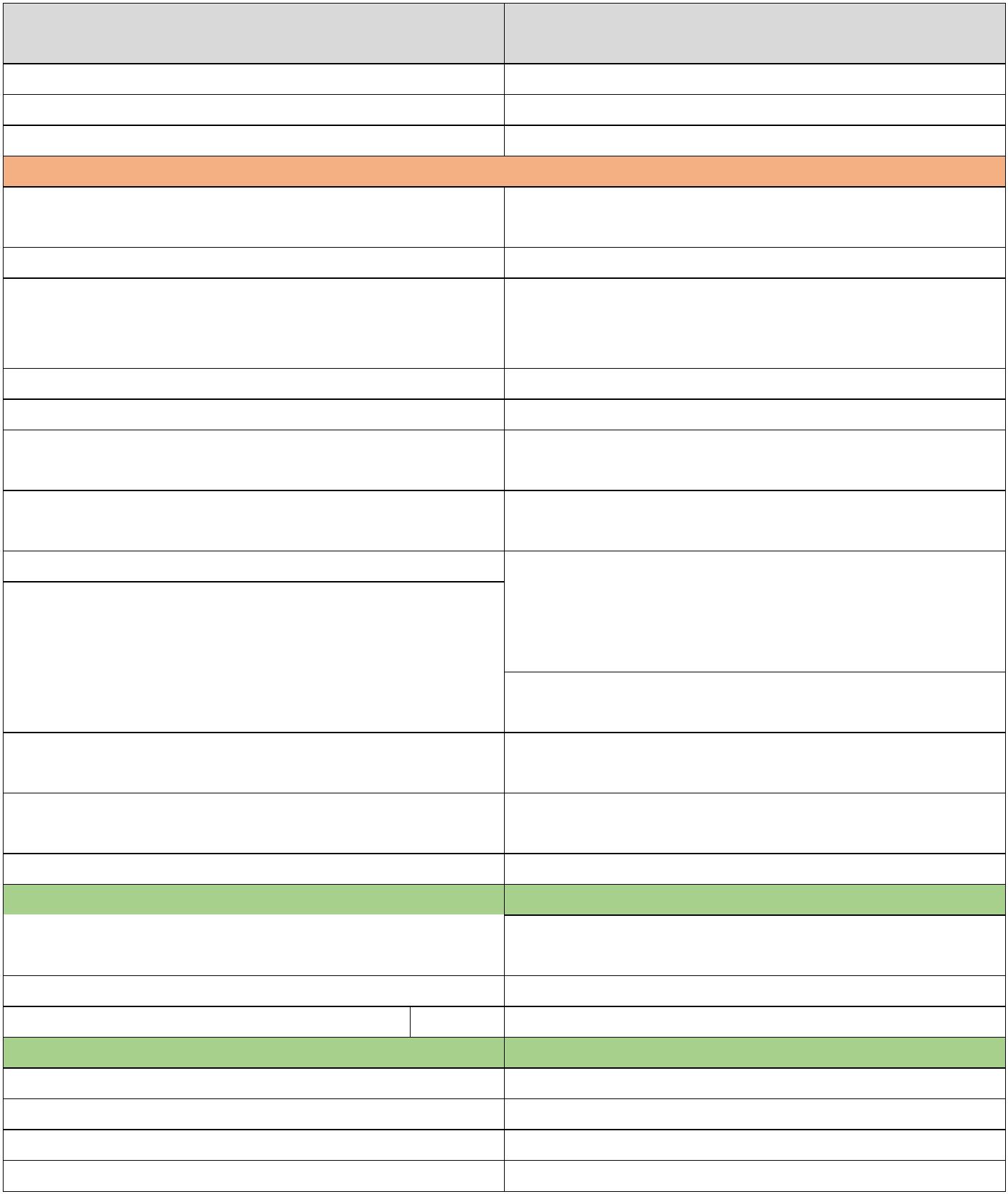 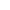 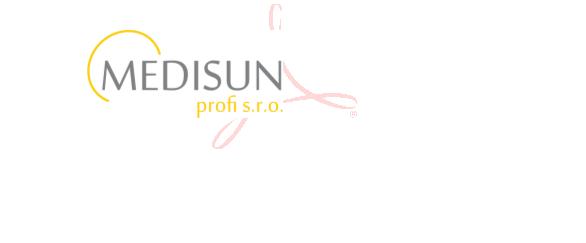 MEDISUN profi s.r.o.NABÍDKA č. 24NA00288Dodavatel:Odběratel:IČ:00209813DIČ:CZ00209813MEDISUN profi s.r.o.Modřická 249/82Úrazová nemocnice v BrněPonávka 6619 00 Brno 19662 50 BrnoIČ: 02401045DIČ: CZ02401045Mobil: +420727977877E-mail: objednavky@medisun.czwww.medisun.czČeskoTel.: 545538309Nabídka č.:Datum zápisu:Platno do:24NA0028818.04.2024Konečný příjemce:Úrazová nemocnice v Brně SZMPonávka 1662 50 BrnoVŘ : VZMR 11/2024Označení dodávkyMnožství4 ksJ.cenaSlevaCena %DPHDPHKč Celkem090400:CDD 1050 basic, Myčka        xxx     xxx               xxx 21%               xxx 21%            xxx            xxx         xxx         xxxpodložních mísBTKdojezd techika241hodinová servisní taxa xxx      xxx 21%               xxx      xxx xxxSoučet položek               xxx          xxxCELKEM K ÚHRADĚDatum: 2024.04.22 08:20:36+02'00'Michal Balabánmb@medisun.czVystavil:+420606772235Ekonomický a informační systém POHODA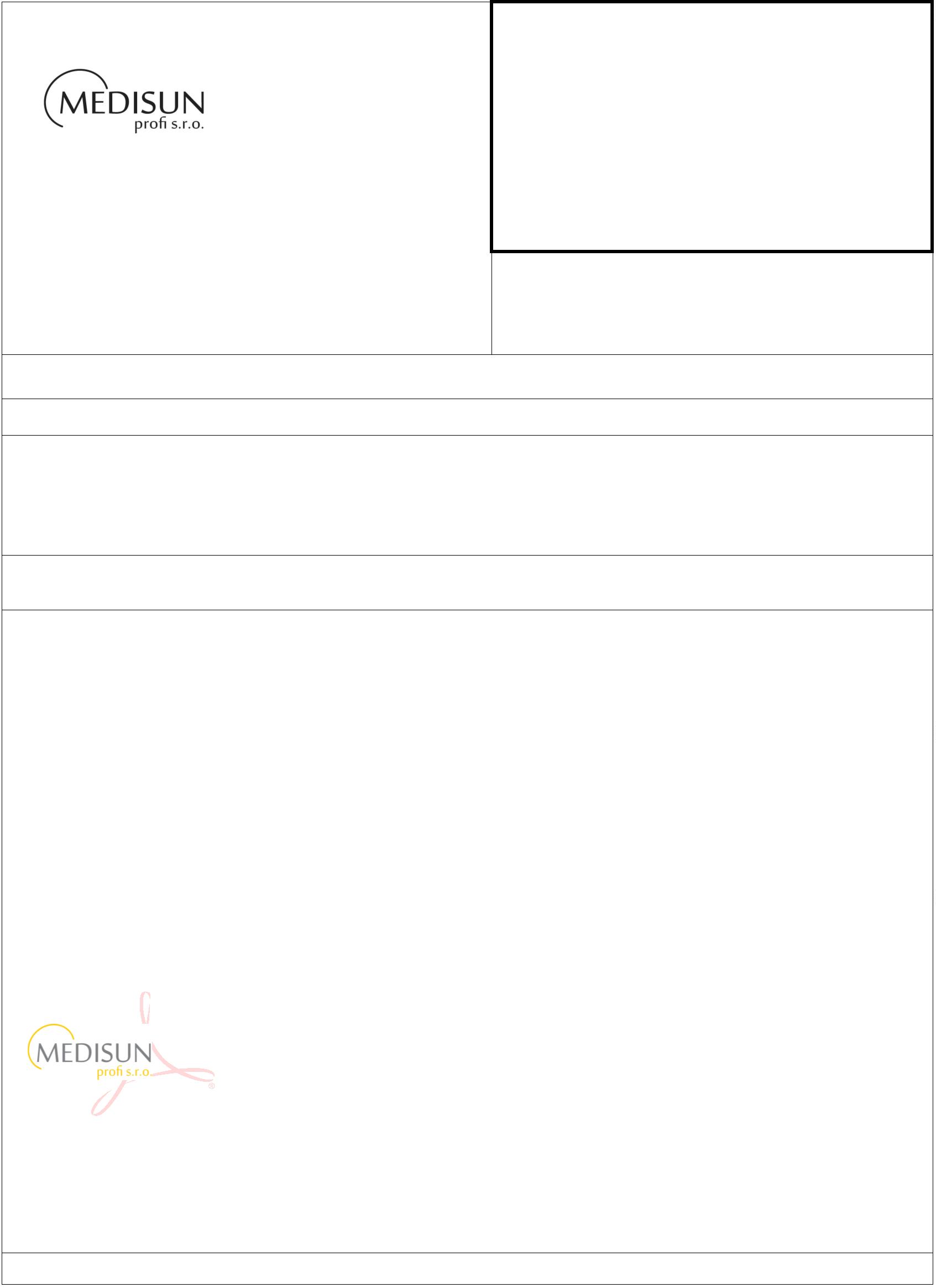 